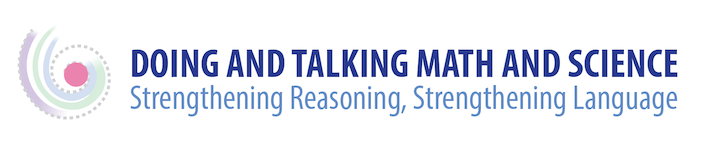 Math Resources for Meaning-making ActivitiesSome great classroom-focused booksSmith, M. & Stein, M. (2011). 5 Practices for Orchestrating Productive Math Discussions. Reston, VA: NCTM.Leinwand, S., Brahier, D. & Huinker, D. (2014). Principles to Action: Ensuring Mathematics Success for All. Reston, VA: NCTM.Sources for Classroom Video and Lesson Studieshttps://www.illustrativemathematics.org Instructional and assessment activities, lesson plans, resources.http://www.insidemathematics.org Common Core resources, classroom videos, assessment activities, educator tools, problem of the month activities.